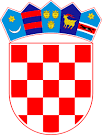 Osnovna škola SunjaLjudevita Posavskog 55/A44210 Sunja KLASA: 112-06/18-01/01URBROJ: 2176-20-01-18-2Sunja, 26. listopada 2018.Na  temelju  članka 107. Zakona o o odgoju i obrazovanju u osnovnoj i srednjoj škola (“Narodne novine” br. 87/08, 86/09, 92/10, 105/10, 90/11, 5/12, 16/12, 86/12, 94/13, 136/14 - RUSRH, 152/14, 7/17, 68/18), sukladno odobrenju za provođenje mjere „Stjecanje prvog radnog iskustva/pripravništva“ čiji je nositelj Hrvatski zavod za zapošljavanje, a korisnik u području obrazovanja Ministarstvo znanosti i obrazovanja, ravnatelj Osnovne škole Sunja, Ilija Potkonjak raspisujeNATJEČAJ za prijem osobe u provedbi mjere Hrvatskog zavoda za zapošljavanje „Stjecanje prvog radnog iskustva/pripravništva“  PRIPRAVNIK - STRUČNI/A SURADNIK/CA (m/ž) – pedagog, psiholog ili stručnjak edukacijsko-rahabilitacijskog profila (edukator rehabilitator, logoped i socijalni pedagog) – 1 izvršitelj/ica, puno radno vrijeme (40 sati), u trajanju od 12 mjeseci  Na  ovaj  natječaj  mogu  se  prijaviti osobe oba spola.Osoba se može primiti ako je:nezaposlena bez staža osiguranja u obrazovnoj razini iz područja obrazovanja, zdravstva, socijalne skrbi i kulture, prijavljena u evidenciji nezaposlenihUvjeti za radno mjesto prema Zakonu o odgoju i obrazovanju u osnovnoj i srednjoj školi.U prijavi na natječaj navode se osobni podaci podnositelja prijave (osobno ime, adresa stanovanja, broj telefona/mobitela, e-mail adresa).Kandidati/kinje uz prijavu dužni su dostaviti:-     kratki životopis -     presliku domovnice-     presliku rodnog lista-     presliku diplome o stečenoj stručnoj spremi-     dokaz da nema staža osiguranja u obrazovnoj razini iz područja obrazovanja,        zdravstva, socijalne skrbi i kulture (preslika potvrde o podacima evidentiranima u        matičnoj evidenciji Hrvatskog  zavoda za mirovinsko osiguranje)-      uvjerenje o nezaposlenosti Hrvatskog zavoda za zapošljavanje-      uvjerenje nadležnog suda da se protiv podnositelja prijave ne vodi kazneni postupak        sukladno članku 106. Zakona o odgoju i obrazovanju (ne starije od  mjesec dana)Isprave se prilažu u neovjerenom presliku, a osoba je prije sklapanja pisanog ugovora dužnadostaviti na uvid originalne dokumente.Kandidat/kinja koji/a ostvaruje pravo prednosti pri zapošljavanju prema posebnom propisu dužan je u prijavi pozvati se na to pravo i priložiti sve dokaze propisane posebnim zakonom i ima prednost u odnosu na ostale kandidate samo pod jednakim uvjetima.Sukladno odredbi članka 103. Zakona o hrvatskim braniteljima iz Domovinskog rata i članovima njihovih obitelji (NN 121/17) poveznica na internetsku stranicu Ministarstva na kojoj su navedeni dokazi potrebni za ostvarivanje prava prednosti pri zapošljavanju:https://branitelji.gov.hr/UserDocsImages /N G/12%20Pros i nac /Zapoš ljavanje/Popis%20dokaza%2  0za% 20os tvari vanje%20prava%20 prednos ti%20pri %20zapoš ljavanju. pdf https://gov.hr/moja-uprava/hrvatski-branitelji/zaposljavanje/prednost-pri-zaposljavanju/403U skladu s uredbom Europske unije 2016/679 Europskog parlamenta i Vijeća od 17. travnja 2016. godine te Zakonom o provedbi Opće uredbe o zaštiti podataka (NN 42/18) prijavom na natječaj osoba daje privolu za prikupljanje i obradu podataka iz natječajne dokumentacije, a sve u svrhu provedbe ovog natječaja.Prijave za natječaj s dokazima o ispunjavanju uvjeta dostavljaju se u roku od 8 dana od dana objave natječaja na mrežnim stranicama i oglasnim pločama Hrvatskog zavoda za zapošljavanje i mrežnim stranicama i oglasnoj ploči škole, na adresu škole: Osnovna škola Sunja, Ljudevita Posavskog 55/A 44210 Sunja, „Natječaj – pripravnik stručni suradnik“.Kandidatom/kinjom u natječajnom postupku smatra se osoba koja je podnijela urednu, pravovremenu i potpisanu prijavu na natječaj zajedno sa svim traženim prilozima te koja ispunjava uvjete iz natječaja.Urednom prijavom smatra se samo prijava koja sadrži sve podatke i priloge navedene u natječaju.  Nepotpune i nepravodobne prijave neće se razmatrati.O rezultatima natječaja svi kandidati/kinje bit će obaviješteni u zakonskom roku putem web stranice Škole:  www.os-sunja.hrNatječaj je otvoren od 26.10.2018. do 5.11.2018.                                                                                                                                          RavnateljIlija Potkonjak, dipl.uč.